בס"ד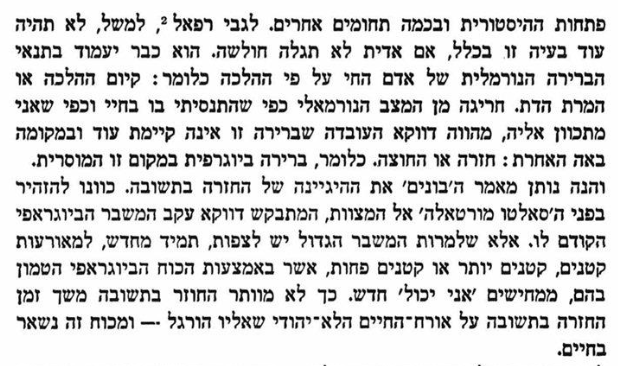 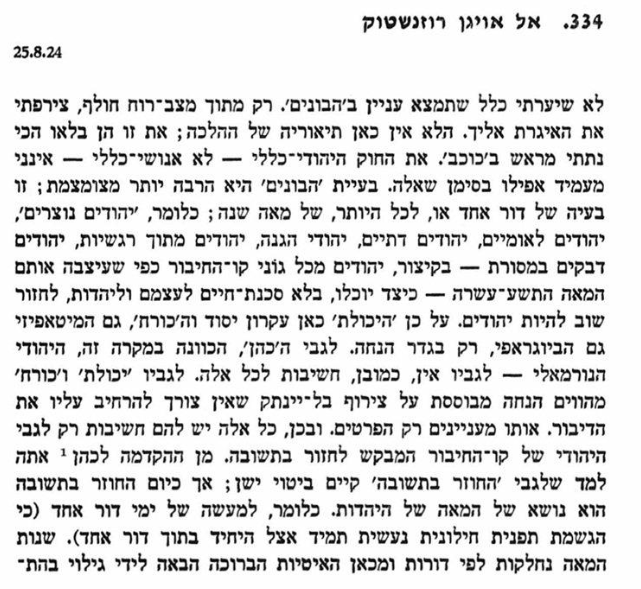 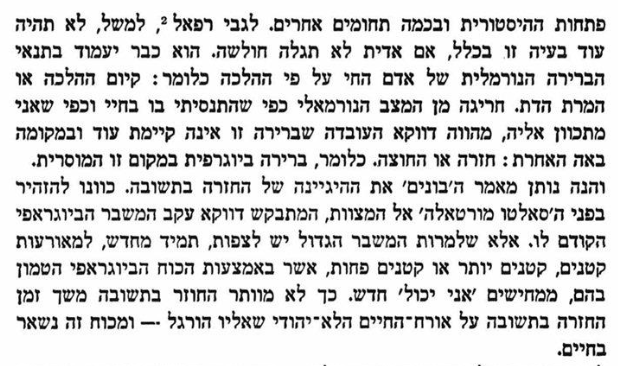 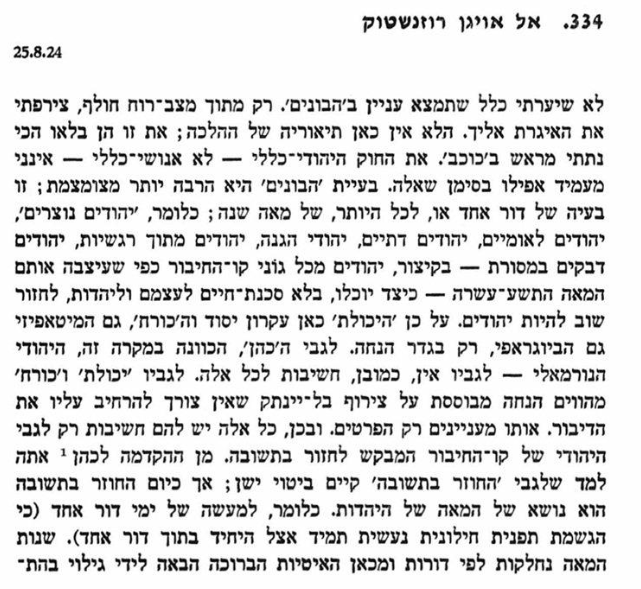 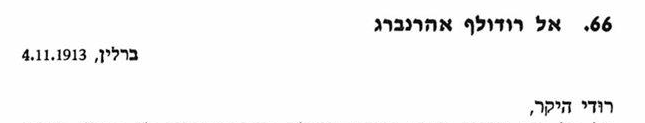 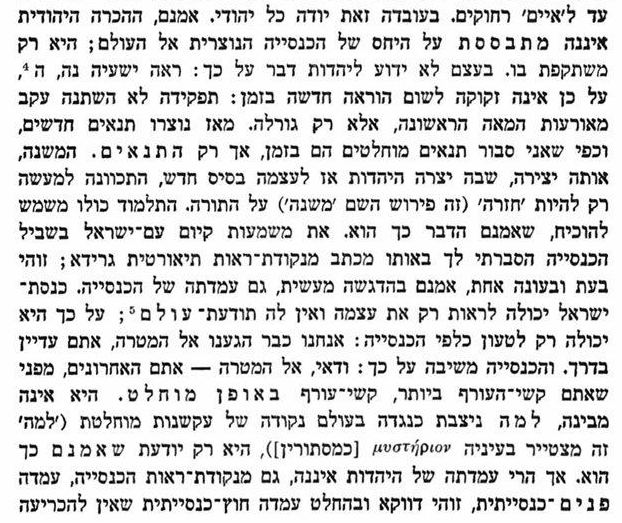 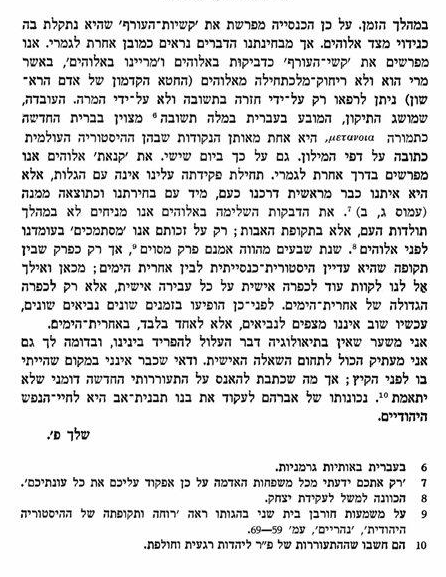 בס"דעל התשובהאגרת 384  לבובר334 כמרכז (להקדים ראשית 336אגרת288 לבובר רוז'  מכריז על עצמו חוזר בתשובה66 לרודי אהרנברגסוף 63 לאמו	332  לבובר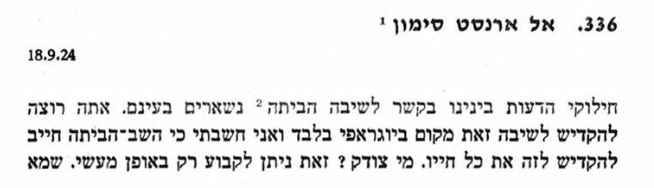 